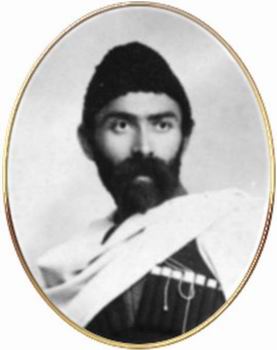 АРВÆРДЫН  
№7 2021г.							…	Ацы номыры:XI Научно –практическая конферения «Хетагуровские чтения»В добрый путь,выпускник!15 мая день осетинского языка и литературы Смотр песни и строя - «Патриот»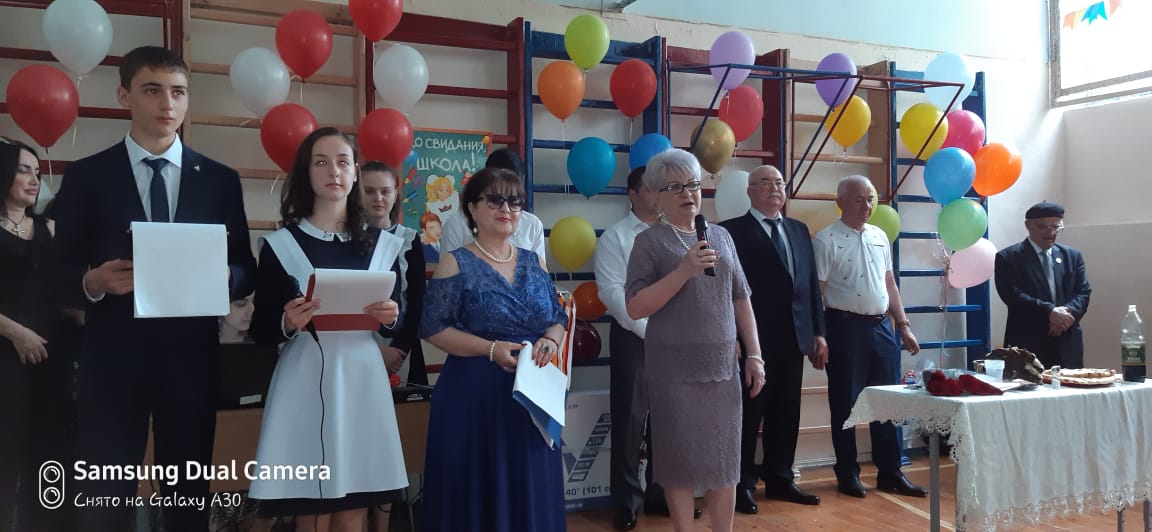 В добрый путь, выпускник!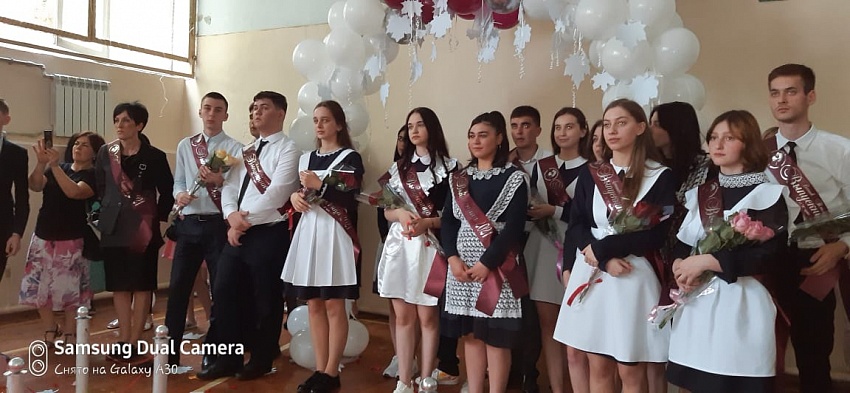 Звонок - это очень торжественный праздник, который начался в МБОУ СОШ 13 уже с самого утра. В этот праздничный день погода выдалась солнечная. На торжественной линейке звучат слова поздравления от имени директора и гостей праздника, учителей, выступления выпускников со словами благодарности в адрес педагогов. Заканчивается праздник  запуском в небо разноцветных воздушных шаров.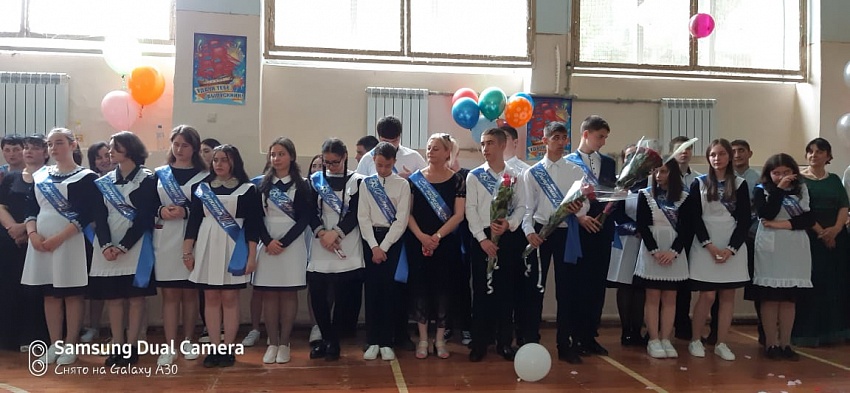 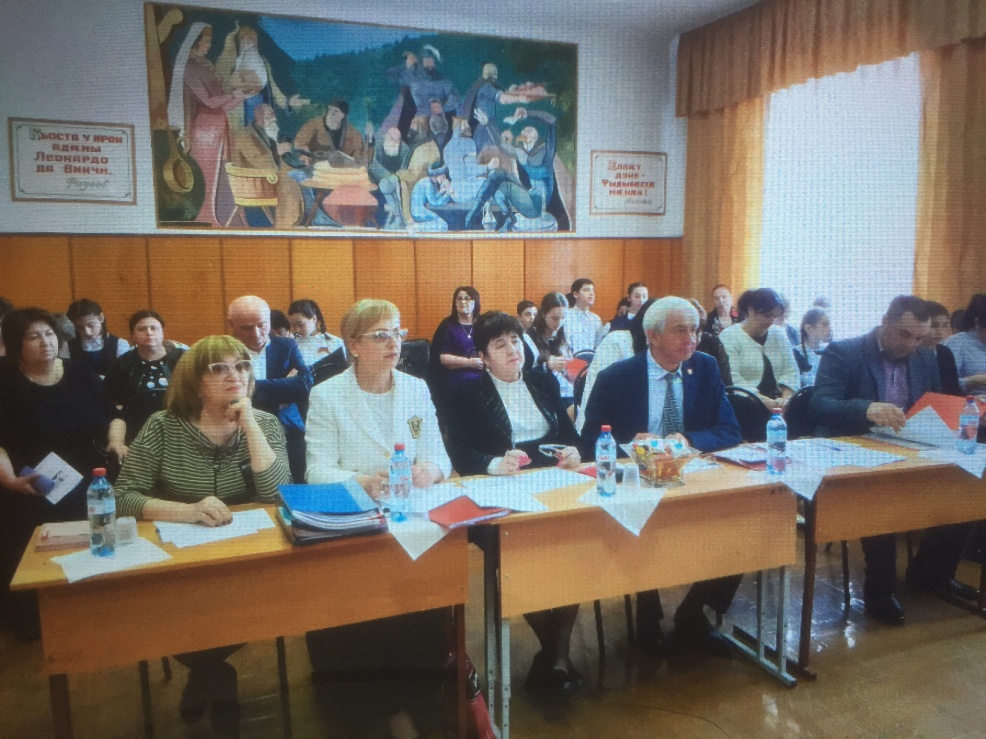 Научно-практическая конференция«Хетагуровкий чтения - 2021»29 апреля в МБОУ СОШ 13 им.К. Хетагурова состоялось XI научная практическая конференция «Хетагуровские чтения». Нобелевские лауреаты, олимпийские талисманы, «Ирон фандыр», фольклор и наука. На эти темы сегодня говорили в рамках традиционных Хетагуровских чтений. Участники конференции – ученики владикавказских школ – разбившись на секции, представили жюри свои доклады по гуманитарному и естественно-математическому циклам. Хетагуровские чтения проходят в 11-ый раз и, как отмечают специалисты, с каждым годом качество представленных работ растет. 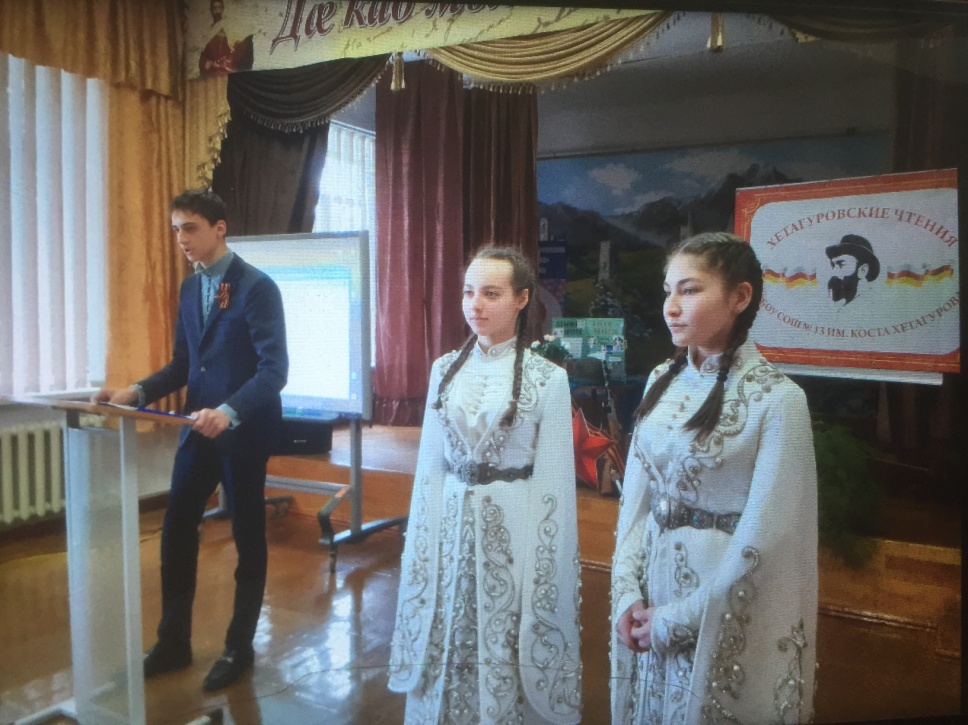 Смотр сторя и песни- 2021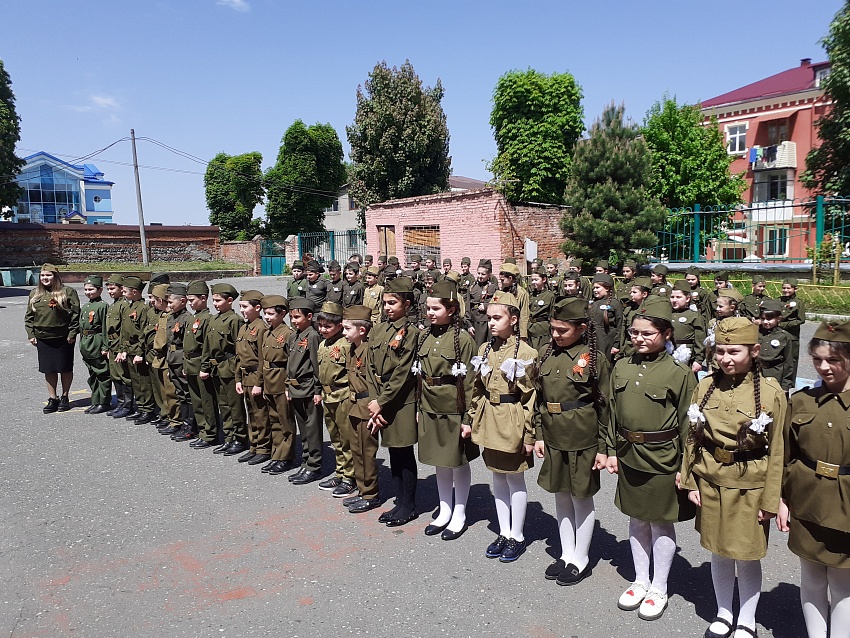 11 мая в МБОУ СОШ №13им.К.Хетагурова прошел фестиваль строя и песни среди отрядов общественного движения «Юнармия» в начальной школе . Фестиваль был приурочен к 76- летию Великой Победы и включал соревнования среди юнармейских отрядов 3-4 классов.Цели и задачи фестиваля - патриотическое воспитание детей младшего школьного возраста; проверка уровня знаний, умений и навыков по общей физической подготовке; пропаганда здорового образа жизни; совершенствование допризывной подготовки и военно-патриотического воспитания в общеобразовательных организациях.Юнармейский отряд нашей школы «Патриот» стал победителем этого фестиваля. Ребята показали отличную строевую подготовку, слаженность в выполнении команд и умение работать в коллективе. 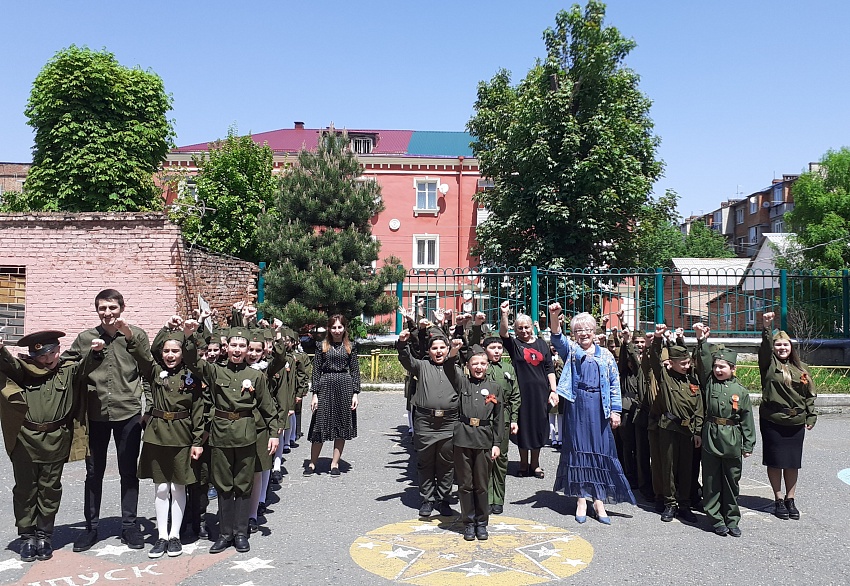 День осетинского языка и литературы 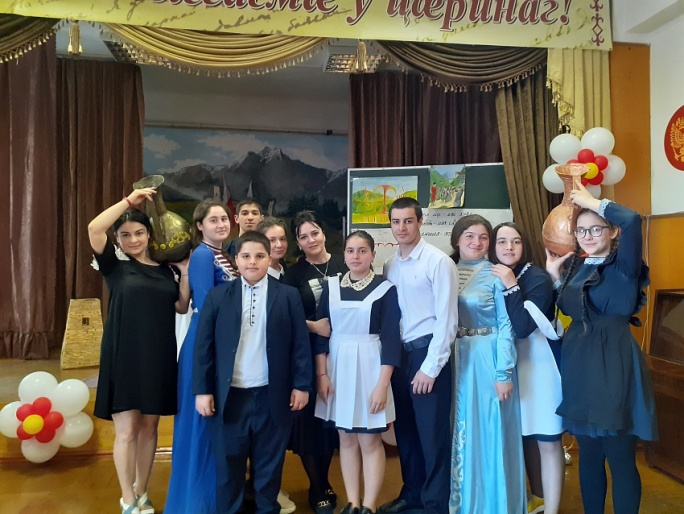 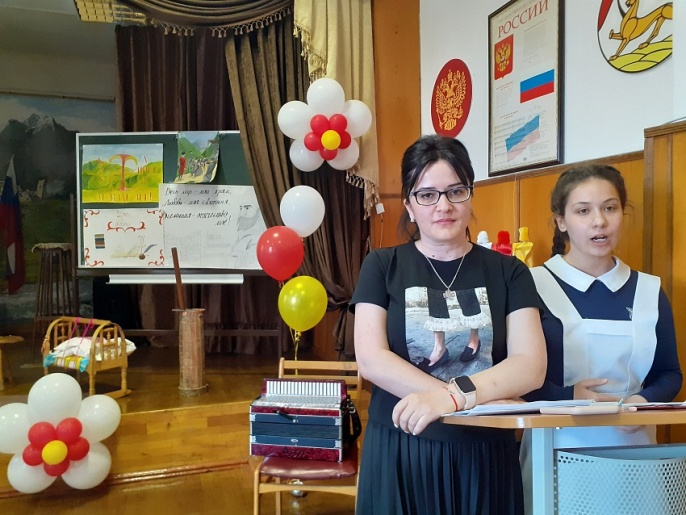 15 мая В МБОУ СОШ № 13 им. К.Хетагурова прошли мероприятия, посвященные Дню Осетинского языка.
Учащиеся подготовили литературно-музыкальную композицию, читали стихи о родном языке, пели песни об Осетии , подготовили сценки.
Цель данного мероприятия: вызвать интерес обучающихся к изучению и сохранению родного языка, воспитать уважение к культуре и традициям своего народа.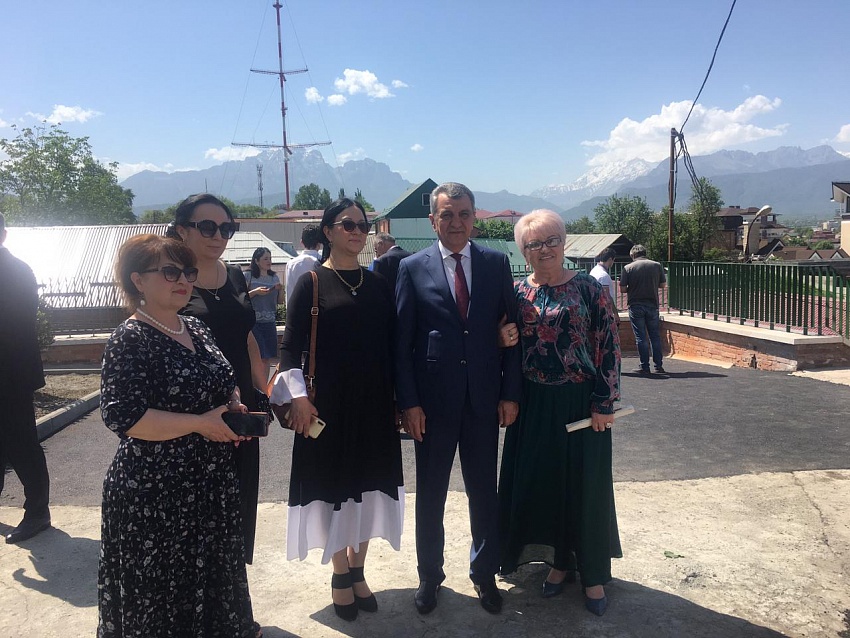 Хетæгкаты Костайы номыл 13 скъола.Газет цæуын райдыдта Рухæны мæйы   2008 азы.